   Об утверждении Соглашения о взаимодействии сельского поселения Зареченский  сельсовет муниципального района Кугарчинский район Республики Башкортостан и Администрации муниципального района Кугарчинский район Республики Башкортостан по вопросам управления имуществом сельского поселенияВ соответствии с Федеральным законом от 06 октября 2003 года № 131-ФЗ «Об общих принципах организации местного самоуправления в Российской Федерации», руководствуясь со статьями 124, 125, 421 Гражданского кодекса Российской Федерации, статьей 3 Земельного кодекса Российской Федерации, Законом Республики Башкортостан от 18 марта 2005 года № 162-з «О местном самоуправлении в Республике Башкортостан», Уставом сельского поселения  Зареченский  сельсовет муниципального района Кугарчинский район Республики Башкортостан Совет сельского поселения  Зареченский  сельсовет муниципального района Кугарчинский район Республики БашкортостанР Е Ш И Л:1. Утвердить Соглашение о взаимодействии сельского поселения Зареченский сельсовет муниципального района Кугарчинский район Республики Башкортостан и Администрации муниципального района Кугарчинский район Республики Башкортостан по вопросам управления имуществом сельского поселения, согласно приложения № 1.2. Настоящее решение разместить на официальном сайте сельского поселения и информационном стенде в здании Администрации сельского поселения  Зареченский  сельсовет муниципального района Кугарчинский район Республики Башкортостан.3. Настоящее решение вступает в силу со дня его подписания.Глава сельского поселенияЗареченский  сельсоветмуниципального района Кугарчинский район Республики Башкортостан							 И.З. МасягутовСОГЛАШЕНИЕо взаимодействии сельского поселения Зареченский сельсовет муниципального района Кугарчинский район Республики Башкортостан и Администрации муниципального района Кугарчинский район Республики Башкортостан по вопросам управления имуществом сельского поселенияМы, нижеподписавшиеся, сельское поселение Зареченский сельсовет муниципального района Кугарчинский район Республики Башкортостан, в лице главы сельского поселения  Масягутова Ильдара Зиннуровича , действующего на основании Устава сельского поселения Зареченский сельсовет муниципального района Кугарчинский район Республики Башкортостан, именуемое далее «Сельское поселение», с одной стороны, и Администрация муниципального района Кугарчинский район Республики Башкортостан в лице исполняющего обязанности главы Администрации Янбаева Гайсы Гильмитдиновича, действующего на основании Устава муниципального района Кугарчинский район Республики Башкортостан, именуемая в дальнейшем «Администрация района», с другой стороны, в соответствии с Федеральным законом от 06 октября 2003 года № 131-ФЗ «Об общих принципах организации местного самоуправления в Российской Федерации», руководствуясь со ст. 124, 125, 421, Гражданского кодекса Российской Федерации, ст. 3 Земельного кодекса Российской Федерации, Законом Республики Башкортостан от 18 марта 2005 года № 162-з «О местном самоуправлении в Республике Башкортостан» заключили настоящее Соглашение о нижеследующем:Предмет и принципы Соглашения1.1. Предметом настоящего Соглашения является осуществление Администрацией района в соответствии с действующим законодательством, муниципальными нормативными правовыми актами, постановлениями (распоряжениями) сельского поселения, настоящим Соглашением от имени сельского поселения следующих функций в сфере публично-правовых отношений по управлению собственностью сельского поселения, а также земельными участками, полномочия по управлению которыми отнесены к компетенции Администрации сельского поселения:1.1.1. Подготовка проектов решений сельского поселения по вопросам управления и распоряжения объектами недвижимости, включая земельные участки, в том числе: предоставления в собственность, аренду, постоянное (бессрочное) пользование, безвозмездное пользование, хозяйственное ведение, оперативное управление, залог (ипотека), доверительное управление и установления любых видов ограниченного пользования (сервитутов) или иных ограничений по использованию земель на основании письменных поручений главы сельского поселения.1.1.2. Подготовка проектов документов о передаче имущества в хозяйственное ведение, оперативное управление, проектов договоров аренды, купли-продажи, доверительного управления, безвозмездного пользования, ограниченного пользования (сервитута), соглашений о внесении денежных средств за фактическое пользование земельными участками, залога (ипотеки) объектов недвижимости, в том числе земельных участков, находящихся в собственности сельского поселения.1.1.3. Подготовка документов и осуществление приватизации объектов собственности сельского поселения, включая недвижимое имущество, в том числе земельные участки, на основании принятых решений органов местного самоуправления.1.1.4. Обеспечение представления в органы государственной статистики отчетности по формам федерального статистического наблюдения.1.1.5. Обеспечение регистрации перехода права и права собственности сельского поселения на недвижимое имущество в органах государственной регистрации по вопросам, определенным настоящим Соглашением.1.1.6. Осуществление контроля за платежами в пределах заключенных договоров.1.1.7. Осуществление учета и контроля за полнотой и своевременностью поступления в бюджет сельского поселения отдельных видов неналоговых доходов, администрирование этих доходов и организация взаимодействия с Управлением федерального казначейства по Республике Башкортостан.1.1.8. Ведение реестра имущества сельского поселения.1.1.9. Организация взаимодействия между органами государственной власти, иными муниципальными образованиями и учреждениями.1.2. Настоящее Соглашение основано на следующих принципах:а) обеспечение интересов населения сельского поселения, оказание содействия населению в осуществлении права на местное самоуправление;б) содействие эффективному развитию местного самоуправления на территории сельского поселения;в) создание органами исполнительной власти Республики Башкортостан необходимых правовых, организационных условий для становления и развития местного самоуправления;г) самостоятельное осуществление органами местного самоуправления принадлежащих им полномочий по принятию решений по распоряжению объектами собственности сельского поселения в виде принятия решений по управлению и распоряжению объектами недвижимости, в том числе и земельными участками, в форме постановлений (распоряжений) сельского поселения;д) единство земельной политики;е) качественное оформление документов с учетом норм действующего законодательства.Обязанности сторон2.1. Обязанности сельского поселения:2.1.1. Предоставление Администрации района необходимых материалов для подготовки проектов постановлений (распоряжений) сельского поселения и договоров.2.1.2. Своевременное рассмотрение и принятие подготовленных Администрацией района проектов постановлений (распоряжений) сельского поселения по управлению и распоряжению объектами недвижимости.2.1.3. Выдача Администрации района доверенности на осуществление действий от имени сельского поселения в пределах полномочий настоящего Соглашения.2.1.4. Предоставление Администрации района имеющейся земельно-кадастровой, землеустроительной и градостроительной документации, иных документов и предоставление имеющейся информации, необходимой для осуществления Администрацией района полномочий по управлению и распоряжению имуществом сельского поселения, а также для направления в Комиссию Министерства земельных и имущественных отношений Республики Башкортостан по вопросам реализации инвестиционных проектов и создания благоприятного инвестиционного климата на территории Республики Башкортостан.2.1.5. Финансирование расходов, связанных с управлением и распоряжением имуществом сельского поселения, а именно:расходы, связанные с изготовлением технических и кадастровых документов (по факту), необходимых для обеспечения государственной регистрации права (перехода права) собственности сельского поселения;оплата нотариальных и юридических услуг (по факту);оплата услуг по независимой оценке имущества сельского поселения, в том числе земельных участков, находящихся в собственности сельского поселения (по факту).2.1.6. Обеспечение информационно-справочным обслуживанием.2.1.7. Обеспечение соблюдения правил ведения реестра имущества сельского поселения и требований, предъявляемых к системе ведения реестра имущества сельского поселения.2.1.8. Обеспечение соблюдения прав доступа к реестру и защиты государственной и коммерческой тайны.2.2. Обязанности Администрации района:2.2.1. Обеспечение надлежащего осуществления функций по управлению имуществом сельского поселения, предусмотренных в пункте 1.1 настоящего Соглашения, в соответствии с законодательством Российской Федерации и Республики Башкортостан в пределах переданных функций.2.2.2. Предоставление сельскому поселению по запросу необходимой информации по управлению имуществом сельского поселения в рамках настоящего Соглашения.2.2.3. Подготовка обоснования целесообразности и необходимости принятия решений по управлению имуществом сельского поселения в рамках настоящего Соглашения.2.2.4. Своевременное рассмотрение обращений (предложений, заявлений) физических и юридических лиц по вопросам, относящимся к его компетенции.2.2.5. Информирование главы сельского поселения о выявленных нарушениях в сфере распоряжения объектами собственности сельского поселения в срок, не превышающий 10 дней со дня получения (выявления) информации о таких нарушениях и принятие конкретных мер по устранению выявленных нарушений.2.2.6. Обеспечение своевременного и достоверного внесения данных в реестр имущества сельского поселения.2.2.7. Проведение совместно с органами муниципального земельного контроля проверок исполнения условий договоров по использованию земельных участков, находящихся на территории сельского поселения.2.2.8. Обеспечение документооборота в сфере земельных и имущественных отношений в соответствии с нормами и требованиями по делопроизводству.Сроки действия и порядок прекращения Соглашения3.1. Настоящее Соглашение заключено сроком на 5 лет.3.2. В случае, если за один месяц до окончания срока действия настоящего Соглашения ни одна из сторон не заявит о его прекращении, Соглашение считается пролонгированным на тот же срок и на тех же условиях.3.3. Споры между Сторонами решаются в досудебном порядке, в иных случаях - в Арбитражном суде.Ответственность сторон4.1. Стороны несут ответственность за неисполнение или ненадлежащее исполнение обязанностей, предусмотренных настоящим Соглашением в соответствии с законодательством Российской Федерации и Республики Башкортостан в пределах переданных полномочий.4.1.1. Работники Администрации района и сельского поселения несут ответственность за неисполнение или ненадлежащее исполнение полномочий по настоящему Соглашению в соответствии с действующим законодательством РФ.4.1.2. Работники Администрации района и сельского поселения несут ответственность в установленном действующим законодательством порядке в случае неправомерной передачи третьим лицам сведений и информации, полученной в процессе исполнения настоящего Соглашения.4.1.3. Сельское поселение несет ответственность за непредставление Администрации района материалов, предусмотренных п. 2.1.1, в установленные сроки.4.1.4. Администрация района несет ответственность за несвоевременность, несоответствие подготовленных писем, ответов заявителям и проектов нормативных правовых актов действующему законодательству.V. Заключительные условия5.1. Настоящее Соглашение вступает в силу с момента подписания его сторонами.5.2. Изменения и дополнения к настоящему Соглашению оформляются дополнительным Соглашением сторон.5.3. Соглашение заключено в 2-х экземплярах, имеющих одинаковую юридическую силу.VI. Подписи сторон:БАШ6ОРТОСТАН  РЕСПУБЛИКА№ЫК9г1рсен районы муниципаль районыны5 Заречье ауыл Советы ауыл бил1м13е Советы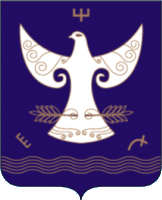 РЕСПУБЛИКА  БАШКОРТОСТАНСовет сельского поселения    Зареченский сельсовет муниципального района Кугарчинский район РЕСПУБЛИКА  БАШКОРТОСТАНСовет сельского поселения    Зареченский сельсовет муниципального района Кугарчинский район 453332, Воскресенк ауылы,Октябр8ы5 70 йыллы7ы исеменд1ге урамы, 34,  тел. 8 (34789) 2-33-41453332, д.Воскресенское,ул. 70-лет Октября, 34,                                                тел. 8 (34789) 2-33-41453332, д.Воскресенское,ул. 70-лет Октября, 34,                                                тел. 8 (34789) 2-33-41                 :АРАР       «15»  февраль  2021 й           № 43                           :АРАР       «15»  февраль  2021 й           № 43                                РЕШЕНИЕ«15»  февраля  2021 г.                      РЕШЕНИЕ«15»  февраля  2021 г.Приложение № 1 к решению Совета сельского поселения Зареченский сельсовет муниципального района Кугарчинский район Республики Башкортостанот «15 »  февраля 2021 года № 43Глава сельского поселенияЗареченский сельсоветмуниципального районаКугарчинский районРеспублики Башкортостан____________ И.З. Масягутов                               М.П.Исполняющий обязанности главы Администрации муниципального района Кугарчинский район Республики Башкортостан________________ Г.Г. Янбаев           М.П.